Rok s labutí Autor: Andrea Tláskalová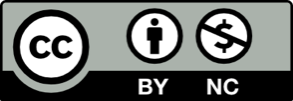 Toto dílo je licencováno pod licencí Creative Commons [CC BY-NC 4.0]. Licenční podmínky navštivte na adrese [https://creativecommons.org/choose/?lang=cs]. Video: Rok s labutíRok s labutíVyhledej správnou odpověď na otázku.Písmenko u správné odpovědi zapiš do tabulky a získáš tajenku:Labuť žije:                                       u vody   L                                                                     v lese     K                     na poli   BHnízdo si staví:                              v dutinách                   O                                                                    z větví na stromech   E                    z rákosí u břehu         ALabuť patří mezi:                          masožravce     J                    všežravce        Z                    býložravce      BZimu labuť přečká:                      v teplých krajích                             Y                   slučuje se s ostatními labutěmi   U                   osamoceně                                      IMezi druhy labutí nepatří:        labuť hnědá        Ť                  labuť bílá             V                  labuť černá          ŠTajenkou je slovo: _ _ _ _ _Napiš, jaká nebezpečí ohrožují labutě i další ptáky:_________________________________________________________________________________________________________________________________Navrhni, jaká opatření můžeme udělat, abychom ptáky ochránili: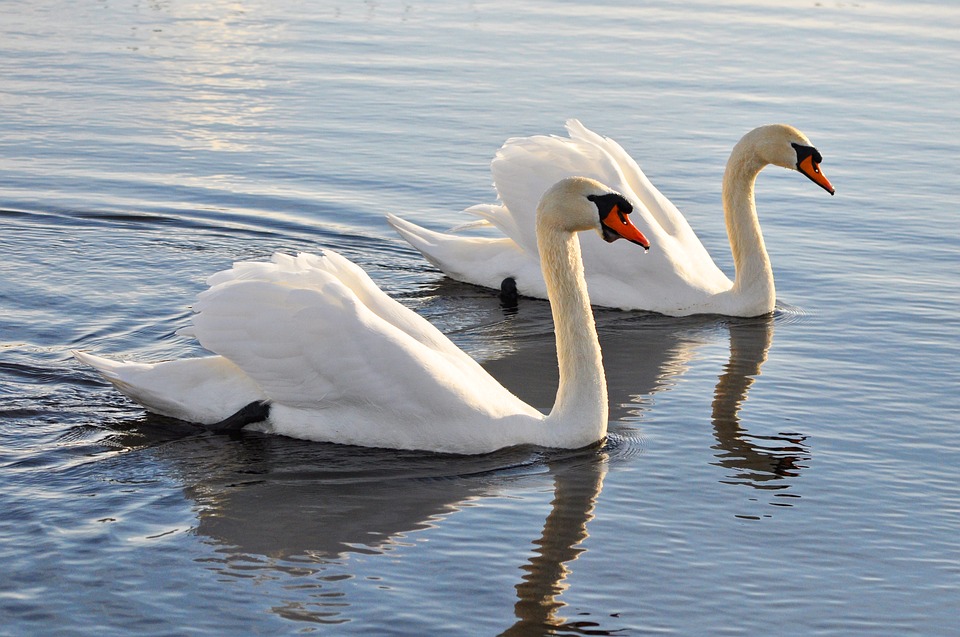 